          Catholic Church of Sts. Peter and Paul, Northfields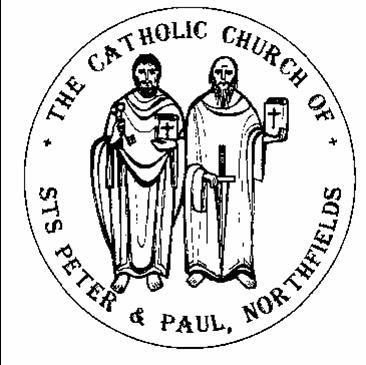 38, Camborne Avenue, Ealing, London, W13 9QZ.  Tel. 020 8567 5421e-mail: northfields@rcdow.org.uk; website: http://parish.rcdow.org.uk/northfieldsFacebook page: https://fb.me\38camborneavenueParish Priest: Fr. Jim Duffy; Parish Deacon Rev Andrew GoodallPastoral Assistant: Anna Maria Dupelycz; Parish Administrator: Rosa BamburyAlternative Number: 07787 048144 (Anna); northfieldscat@rcdow.org.uk  Office Opening Hours: 10.30am to 2.30pm Monday, Tuesday, Wednesday and Friday.Sacraments and Devotions:Sacraments: on enquiry; devotions: Rosary after morning weekday Mass.In case you are admitted to hospital........In light of data protection please indicate on entering hospital that your details are to be passed to the RC Chaplain. Also state that you would like the RC Chaplain to visit you.																																Psalter week 3 __________________________________________________________________________________________________16th Sunday in Ordinary time Year C														Sunday 17th July 2022__________________________________________________________________________________________________Readings for This Week (16th Sunday Year C) Genesis 18:1-10, Ps 14:2-5, Colossians 1:24-28, Luke 10:38-42Readings for Next Week (17th Sunday Year C) Genesis 18:20-32, Ps 137:1-3, Colossians 2:12-14, Luke 11:1-13____________________________________________________________________________________Reflection from Fr. Hilary: The Perennial TopicYes, it is Love.  But Love as the Gospel proclaims it, is the most precious kind.  There are many ways of expressing it in words.  Below is just one of these.  There is an advantage in using simple words and images as here.  It makes it easier to commit to memory.  It helps too to reflect prayerfully and take one’s time on each line.  We are then able to see more clearly where we fail but also how we can make progress with sincere determination.  The writer puts it well.  So, then, what is Love?It is – thoughtfulness for others’ woes        deafness when a scandal flows        silence when your words would hurt        patience when your neighbour’s curt        promptness when duty calls        courage when misfortune falls.Please keep for prayerful reflection________________________________________________________________________________________________Weekend Masses during August    Please note that there will be no Sunday evening Mass on the following dates: 7th, 14th, 21st and 28th August. New to the Parish?    Please let us know where and who are you are by completing our registration form available in the porch or online at https://parish.rcdow.org.uk/northfields/ Liturgical Ministries: a) Altar Servers  The next session will be 19th July.  Please contact Deacon Andrew (andrewgoodall@rcdow.org.uk)  b)  Music in Mass : The music ministry for both Masses are taking their Summer break beginning this weekend.  11.30am will resume rehearsals on Weds. 7th September and 10.00am on Thurs. 8th Both rehearsals begin at 7.30pm in the church.They wish all parishioners a happy and restful summer.  New musicians and singers of all ages always welcome to join.  c) Readers and Eucharistic Ministers    We need to increase the numbers exercising these ministries.  For more information or to express an interest, please contact Anna or Deacon Andrew.  There is no formal rota in August.  Please sign up on the sheets in the sacristy indicating your availability.  A new rota should be available over the weekend of 17th/18th September covering the period up to Christmas only.Catechists    There is a need to build up a bank of volunteer catechists to serve across the age range.  In order to equip new volunteers well with formation, training and support, it is desirable that we know before the Summer break, who may be interested in this particular and most important ministry of guiding and accompanying candidates along their sacramental journey and deepening their relationship with Christ.  Theology degrees not required!  If you would like to know more, please contact Anna to arrange a chat at a mutually convenient time.  Training will be arranged for early September in various areas of catechesis.  Sessions for First Reconciliation and Communion catechists : Weds 14th and 21st September, 7.30pm – 9.00pm, Parish Hall. Helper opportunities available for young people, including anyone undertaking the Duke of Edinburgh Award scheme.  Please contact Anna for more details or an informal chat.PParish Office and Newsletter    will be closed during August but phone messages and e-mails monitored.  Newsletters will be produced fortnightly: 24th July, 7th, & 21st August.Safeguarding   The Parish reps are Susie Worthington, northfieldssg2@safeguardrcdow.org.uk and Tracy Paterson northfieldssg1@safeguardrcdow.org.ukMasses this weekSunday 17th July (16th Sunday in Ordinary Year C)				Thursday 21st July (St Lawrence of Brindisi)				(Sat.) 6.00pm Molly Lodge (Ann.)								 			No Mass													 8.30am Deceased members of the Jones Family																					10.00am Florie De Souza (Months Mind.)								Friday 22nd July (St Mary Magdalene)					11.30am Leo Thomas (Ann.)												 9.30am Benvon Ward (Ann.)			 6.00pm	Trisha Ryan (Get Well)																																																Saturday 23rd July (St Bridget of Sweden)	Monday 18th July 													 	 		No Morning Mass							 9.30am Bridie Fitzgerald (LD.)																																															Sunday 24th July (17th Sunday in Ordinary Year C)Tuesday 19th July															 (Sat) 6.00pm Margaret & John Bolger (Ann.) 6.00pm Patsy Flannery (Get Well.)										 8.30am McSweeney Family 																					10.00am Seamus McGarry	(Ann.)					Wednesday 20th July (St Apollinaris)								11.30am 	Dolores McCarthy (Ann.)				 9.30am Aidan O’Brien (LD.)												 6.00pm Peter Kurianski (Ann.)							Prayers for the Sick    We pray for those suffering from illness and their carers: Doreen Foley, Vera Zunzic, Anna Keane, Barbara Lennon Snr, Teresa Hartnett, Stephania Pullin, Geraldine Davison, Dave Mortby, Cerys Edwards, Andrew Chandiram,, Kathleen Walsh, Donna O’Hagan, Ann Hagan, Alan Worman. Sankar Ghosh, Margaret Adu, Therese Biks, Shantha Kumari, Sagundala Devi, Victor Young, Ernst Barroclough, Kathleen & Patsy O’Donoghue. Our Lady, help of the Sick, pray for us.Prayers for those Recently Deceased and Anniversaries    We pray for the repose of the souls of Florie De Souza, Bridie Fitzgerald, Aidan O’Brien and all those whose anniversaries occur around this time, including, Bridie Ryan, Molly Lodge, Leo Thomas, Benvon Ward, Dolores McCarthy, Peter.  May their souls and the souls of all the faithful departed through the mercy of God rest in peace.  AmenCatechetics (Sacramental Preparation)  Contact Anna initially on or 07787 048144 with enquiries and queries.  Please include a mobile/phone number with your e-mail enquiry.Infant Baptism  Participation in a short preparation course is required before celebrating the sacrament.  For more information, please contact Anna preferably by e-mail initially.  Children’s Liturgy of the Word    during 10am Mass, term time.  Liturgy is aimed at children aged 3 -7 (Nursery to Year 2).  We currently have sufficient leaders but more helpers are needed for this ministry to run safely and in accord with Safeguarding guidelines.  Please contact Anna as soon as possible.  DBS checks processed by the diocese are required for this role.  For more information, contact Anna.  Liturgy resumes in September..First Reconciliation and Communion 2023   Preparation for these sacraments is open to children who will be in Year 3 from September to Year 6.  Anyone older please contact Anna to discuss possible arrangements.  Families should be living within the boundaries of Northfields parish or attend Mass here regularly.  Application forms now available from the church   Deadline for applications: end of Sunday 24th July, which is next Sunday!  This is to give time to arranging the preparation and to recruiting and training of catechists and helpers.  A new initiative this year will be a short one-to-one meeting to get to know families a little more before the process begins and to give an opportunity for parents to share particular information or ask questions they may not wish to give at a general meeting Confirmation 2023   Preparation for Confirmation is open to young people who will be in Years 9 to 11 in September, living within the boundaries of Northfield parish and/or attend Mass here regularly.  Please e-mail Anna requesting an application form, stating whether you would prefer an electronic copy or a paper copy.  Anyone older than Year 11 (age16), please contact Anna to discuss possibilities.  Deadline for applications: 24th July – next Sunday!Thinking of Becoming Catholic?  Or would like to know more about the Catholic faith?  For more information on how to go about this, please contact Anna to arrange an informal chat in the first instance.Getting Married?    Six months’ notice is required regardless of where the marriage is to take place.  Please contact Anna to check on requirements, such as documents required, and attending a Catholic marriage preparation course.  Paperwork should be completed in the parish of domicile.  More information available on the parish websitehttps://parish.rcdow.org.uk/northfields/sacramental-prep/marriage-preparation/Ealing Soup Kitchen: Mondays 6-8pm for Takeaway hot meal, clothes, barber at Salvation Army Hall, 6 Leeland Road, W13 9HH.  Fridays 1-1.30pm Refreshments, clothes, barber and showers, at St Johns Mattock Lane and Saturdays & Sundays 3.30-5pm Hot meal and Fellowship also at St Johns Mattock Lane.London Irish Centre Social Groups  Local groups: Monday: The Hobbayne Centre, 45, Lower Boston Road, W7 2 HB; Thursday: Ealing Central United Bowls Club, Craven Road, W5 2UA.  Both take place 1.00pm – 3.00pm.  All are welcome.  Volunteers needed – contact Maria on 020 7428 2079 or Joe on 07947 120569.Westminster Youth Ministry – World Youth Day Lisbon, August 2023  To help prepare our young people, aged 17 to 25, for this amazing experience WYM is offering leadership and formation to a limited number of young people who will receive a 50% discount off the cost of the pilgrimage. Applications are OPEN NOW and we are calling anyone from 17-25 to apply! For more info and the sign up details: https://dowym.com/programmes/world-youth-day-leadership-training/ Financial Resilience and Cost of Living    Cost of Living Hub    Provided by the London Assembly, this portal helps people access information, support and advice about claiming benefits, dealing with debt, financial management and mental health support. To explore the hub, please visit https://www.london.gov.uk/cost-living-hub